ÚŘAD PRO CIVILNÍ LETECTVÍ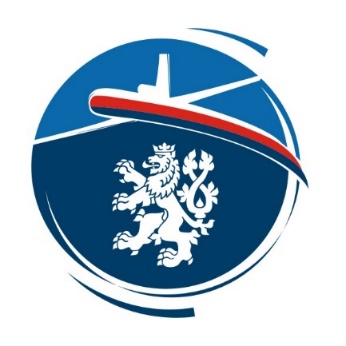 CAA-F-ZLP-003-0-22SEKCE LETOVÁÚŘAD PRO CIVILNÍ LETECTVÍCAA-F-ZLP-003-0-22SEKCE LETOVÁÚŘAD PRO CIVILNÍ LETECTVÍCAA-F-ZLP-003-0-22SEKCE LETOVÁÚŘAD PRO CIVILNÍ LETECTVÍCAA-F-ZLP-003-0-22SEKCE LETOVÁÚŘAD PRO CIVILNÍ LETECTVÍCAA-F-ZLP-003-0-22SEKCE LETOVÁÚŘAD PRO CIVILNÍ LETECTVÍCAA-F-ZLP-003-0-22SEKCE LETOVÁÚŘAD PRO CIVILNÍ LETECTVÍCAA-F-ZLP-003-0-22SEKCE LETOVÁÚŘAD PRO CIVILNÍ LETECTVÍCAA-F-ZLP-003-0-22SEKCE LETOVÁÚŘAD PRO CIVILNÍ LETECTVÍCAA-F-ZLP-003-0-22SEKCE LETOVÁÚŘAD PRO CIVILNÍ LETECTVÍCAA-F-ZLP-003-0-22SEKCE LETOVÁÚŘAD PRO CIVILNÍ LETECTVÍCAA-F-ZLP-003-0-22SEKCE LETOVÁÚŘAD PRO CIVILNÍ LETECTVÍCAA-F-ZLP-003-0-22SEKCE LETOVÁÚŘAD PRO CIVILNÍ LETECTVÍCAA-F-ZLP-003-0-22SEKCE LETOVÁÚŘAD PRO CIVILNÍ LETECTVÍCAA-F-ZLP-003-0-22SEKCE LETOVÁÚŘAD PRO CIVILNÍ LETECTVÍCAA-F-ZLP-003-0-22SEKCE LETOVÁÚŘAD PRO CIVILNÍ LETECTVÍCAA-F-ZLP-003-0-22SEKCE LETOVÁÚŘAD PRO CIVILNÍ LETECTVÍCAA-F-ZLP-003-0-22SEKCE LETOVÁPPL(H)Formulář zprávy examinátora pro zkoušku dovednosti PPL(H) dle PART- FCL.235PPL(H)Formulář zprávy examinátora pro zkoušku dovednosti PPL(H) dle PART- FCL.235PPL(H)Formulář zprávy examinátora pro zkoušku dovednosti PPL(H) dle PART- FCL.235PPL(H)Formulář zprávy examinátora pro zkoušku dovednosti PPL(H) dle PART- FCL.235PPL(H)Formulář zprávy examinátora pro zkoušku dovednosti PPL(H) dle PART- FCL.235PPL(H)Formulář zprávy examinátora pro zkoušku dovednosti PPL(H) dle PART- FCL.235PPL(H)Formulář zprávy examinátora pro zkoušku dovednosti PPL(H) dle PART- FCL.235PPL(H)Formulář zprávy examinátora pro zkoušku dovednosti PPL(H) dle PART- FCL.235PPL(H)Formulář zprávy examinátora pro zkoušku dovednosti PPL(H) dle PART- FCL.235PPL(H)Formulář zprávy examinátora pro zkoušku dovednosti PPL(H) dle PART- FCL.235PPL(H)Formulář zprávy examinátora pro zkoušku dovednosti PPL(H) dle PART- FCL.235PPL(H)Formulář zprávy examinátora pro zkoušku dovednosti PPL(H) dle PART- FCL.235PPL(H)Formulář zprávy examinátora pro zkoušku dovednosti PPL(H) dle PART- FCL.235PPL(H)Formulář zprávy examinátora pro zkoušku dovednosti PPL(H) dle PART- FCL.235PPL(H)Formulář zprávy examinátora pro zkoušku dovednosti PPL(H) dle PART- FCL.235PPL(H)Formulář zprávy examinátora pro zkoušku dovednosti PPL(H) dle PART- FCL.235PPL(H)Formulář zprávy examinátora pro zkoušku dovednosti PPL(H) dle PART- FCL.235Přímení žadatele:Přímení žadatele:Přímení žadatele:Jméno žadatele:Jméno žadatele:Jméno žadatele:Datum narození žadatele:Datum narození žadatele:Datum narození žadatele:Typ a číslo průkazu způsobilosti žadatele:Typ a číslo průkazu způsobilosti žadatele:Typ a číslo průkazu způsobilosti žadatele:Typ a číslo průkazu způsobilosti žadatele:1Detaily letuDetaily letuDetaily letuDetaily letuDetaily letuDetaily letuDetaily letuDetaily letuDetaily letuDetaily letuDetaily letuDetaily letuDetaily letuDetaily letuDetaily letuDetaily letuTřída a typ letadla:      Třída a typ letadla:      Třída a typ letadla:      Třída a typ letadla:      Třída a typ letadla:      Třída a typ letadla:      Třída a typ letadla:      Třída a typ letadla:      Třída a typ letadla:      Poznávací značka:      Poznávací značka:      Poznávací značka:      Poznávací značka:      Poznávací značka:      Poznávací značka:      Poznávací značka:      Poznávací značka:      Letiště odletu:Letiště odletu:Odlet:Odlet:Odlet:Přílet:Přílet:Přílet:Přílet:Počet přistání:Počet přistání:Doba letu:Doba letu:Doba letu:Doba letu:Celková doba letu:Celková doba letu:2Výsledek zkoušky Výsledek zkoušky Výsledek zkoušky Výsledek zkoušky Výsledek zkoušky Výsledek zkoušky Výsledek zkoušky Výsledek zkoušky Výsledek zkoušky Výsledek zkoušky Výsledek zkoušky Výsledek zkoušky Výsledek zkoušky Výsledek zkoušky Výsledek zkoušky Výsledek zkoušky Hodnocení ústní zkoušky:Hodnocení ústní zkoušky:Hodnocení ústní zkoušky:Hodnocení ústní zkoušky:Hodnocení ústní zkoušky:Hodnocení ústní zkoušky:UspělNeuspělNeuspělHodnocení letové zkoušky:Hodnocení letové zkoušky:Hodnocení letové zkoušky:Hodnocení letové zkoušky:Hodnocení letové zkoušky:Hodnocení letové zkoušky:UspělNeuspělNeuspělUspěl částečněUspěl částečně3Podrobnosti zkoušky a poznámkyPodrobnosti zkoušky a poznámkyPodrobnosti zkoušky a poznámkyPodrobnosti zkoušky a poznámkyPodrobnosti zkoušky a poznámkyPodrobnosti zkoušky a poznámkyPodrobnosti zkoušky a poznámkyPodrobnosti zkoušky a poznámkyPodrobnosti zkoušky a poznámkyPodrobnosti zkoušky a poznámkyPodrobnosti zkoušky a poznámkyPodrobnosti zkoušky a poznámkyPodrobnosti zkoušky a poznámkyPodrobnosti zkoušky a poznámkyPodrobnosti zkoušky a poznámkyPodrobnosti zkoušky a poznámkyTrať letu:      Trať letu:      Trať letu:      Trať letu:      Trať letu:      Trať letu:      Trať letu:      Trať letu:      Trať letu:      Trať letu:      Trať letu:      Trať letu:      Trať letu:      Trať letu:      Trať letu:      Trať letu:      Trať letu:      Typová kvalifikace:Typová kvalifikace:Původní platnost:Původní platnost:Původní platnost:Původní platnost:Nová platnost do: Nová platnost do: Nová platnost do: Nová platnost do: 4ExaminátorExaminátorExaminátorExaminátorExaminátorExaminátorExaminátorExaminátorExaminátorExaminátorExaminátorExaminátorExaminátorExaminátorExaminátorExaminátorJméno examinátora (velkými písmeny):Jméno examinátora (velkými písmeny):Jméno examinátora (velkými písmeny):Jméno examinátora (velkými písmeny):Číslo osvědčení examinátora:Číslo osvědčení examinátora:Číslo osvědčení examinátora:Číslo osvědčení examinátora:Typ a číslo průkazu způsobilosti examinátora:Typ a číslo průkazu způsobilosti examinátora:Typ a číslo průkazu způsobilosti examinátora:Typ a číslo průkazu způsobilosti examinátora:Místo a datum:Místo a datum:Místo a datum:Místo a datum:Prohlášení examinátora, kterému vydal osvědčení příslušný úřad jiného státu: Já, níže podepsaný, prohlašuji, že jsem postupoval na základě národních předpisů a požadavků příslušného orgánu žadatele, obsaženém ve verzi       Examiner Differences Document.Prohlášení examinátora, kterému vydal osvědčení příslušný úřad jiného státu: Já, níže podepsaný, prohlašuji, že jsem postupoval na základě národních předpisů a požadavků příslušného orgánu žadatele, obsaženém ve verzi       Examiner Differences Document.Prohlášení examinátora, kterému vydal osvědčení příslušný úřad jiného státu: Já, níže podepsaný, prohlašuji, že jsem postupoval na základě národních předpisů a požadavků příslušného orgánu žadatele, obsaženém ve verzi       Examiner Differences Document.Prohlášení examinátora, kterému vydal osvědčení příslušný úřad jiného státu: Já, níže podepsaný, prohlašuji, že jsem postupoval na základě národních předpisů a požadavků příslušného orgánu žadatele, obsaženém ve verzi       Examiner Differences Document.Prohlášení examinátora, kterému vydal osvědčení příslušný úřad jiného státu: Já, níže podepsaný, prohlašuji, že jsem postupoval na základě národních předpisů a požadavků příslušného orgánu žadatele, obsaženém ve verzi       Examiner Differences Document.Prohlášení examinátora, kterému vydal osvědčení příslušný úřad jiného státu: Já, níže podepsaný, prohlašuji, že jsem postupoval na základě národních předpisů a požadavků příslušného orgánu žadatele, obsaženém ve verzi       Examiner Differences Document.Prohlášení examinátora, kterému vydal osvědčení příslušný úřad jiného státu: Já, níže podepsaný, prohlašuji, že jsem postupoval na základě národních předpisů a požadavků příslušného orgánu žadatele, obsaženém ve verzi       Examiner Differences Document.Prohlášení examinátora, kterému vydal osvědčení příslušný úřad jiného státu: Já, níže podepsaný, prohlašuji, že jsem postupoval na základě národních předpisů a požadavků příslušného orgánu žadatele, obsaženém ve verzi       Examiner Differences Document.Prohlášení examinátora, kterému vydal osvědčení příslušný úřad jiného státu: Já, níže podepsaný, prohlašuji, že jsem postupoval na základě národních předpisů a požadavků příslušného orgánu žadatele, obsaženém ve verzi       Examiner Differences Document.Prohlášení examinátora, kterému vydal osvědčení příslušný úřad jiného státu: Já, níže podepsaný, prohlašuji, že jsem postupoval na základě národních předpisů a požadavků příslušného orgánu žadatele, obsaženém ve verzi       Examiner Differences Document.Prohlášení examinátora, kterému vydal osvědčení příslušný úřad jiného státu: Já, níže podepsaný, prohlašuji, že jsem postupoval na základě národních předpisů a požadavků příslušného orgánu žadatele, obsaženém ve verzi       Examiner Differences Document.Prohlášení examinátora, kterému vydal osvědčení příslušný úřad jiného státu: Já, níže podepsaný, prohlašuji, že jsem postupoval na základě národních předpisů a požadavků příslušného orgánu žadatele, obsaženém ve verzi       Examiner Differences Document.Prohlášení examinátora, kterému vydal osvědčení příslušný úřad jiného státu: Já, níže podepsaný, prohlašuji, že jsem postupoval na základě národních předpisů a požadavků příslušného orgánu žadatele, obsaženém ve verzi       Examiner Differences Document.Prohlášení examinátora, kterému vydal osvědčení příslušný úřad jiného státu: Já, níže podepsaný, prohlašuji, že jsem postupoval na základě národních předpisů a požadavků příslušného orgánu žadatele, obsaženém ve verzi       Examiner Differences Document.Prohlášení examinátora, kterému vydal osvědčení příslušný úřad jiného státu: Já, níže podepsaný, prohlašuji, že jsem postupoval na základě národních předpisů a požadavků příslušného orgánu žadatele, obsaženém ve verzi       Examiner Differences Document.Prohlášení examinátora, kterému vydal osvědčení příslušný úřad jiného státu: Já, níže podepsaný, prohlašuji, že jsem postupoval na základě národních předpisů a požadavků příslušného orgánu žadatele, obsaženém ve verzi       Examiner Differences Document.Prohlášení examinátora, kterému vydal osvědčení příslušný úřad jiného státu: Já, níže podepsaný, prohlašuji, že jsem postupoval na základě národních předpisů a požadavků příslušného orgánu žadatele, obsaženém ve verzi       Examiner Differences Document.Podpis examinátora:      Podpis examinátora:      Podpis examinátora:      Podpis examinátora:      Podpis examinátora:      Podpis examinátora:      Podpis examinátora:      Podpis examinátora:      Podpis žadatele:      Podpis žadatele:      Podpis žadatele:      Podpis žadatele:      Podpis žadatele:      Podpis žadatele:      Podpis žadatele:      Podpis žadatele:      Podpis žadatele:      Používání kontrolních seznamů, letecké umění, řízení vrtulníku pomocí vnějších vizuálních referencí, postupy ochrany proti námraze, atd. se uplatňují ve všech částech.Používání kontrolních seznamů, letecké umění, řízení vrtulníku pomocí vnějších vizuálních referencí, postupy ochrany proti námraze, atd. se uplatňují ve všech částech.Používání kontrolních seznamů, letecké umění, řízení vrtulníku pomocí vnějších vizuálních referencí, postupy ochrany proti námraze, atd. se uplatňují ve všech částech.Používání kontrolních seznamů, letecké umění, řízení vrtulníku pomocí vnějších vizuálních referencí, postupy ochrany proti námraze, atd. se uplatňují ve všech částech.Používání kontrolních seznamů, letecké umění, řízení vrtulníku pomocí vnějších vizuálních referencí, postupy ochrany proti námraze, atd. se uplatňují ve všech částech.Používání kontrolních seznamů, letecké umění, řízení vrtulníku pomocí vnějších vizuálních referencí, postupy ochrany proti námraze, atd. se uplatňují ve všech částech.Používání kontrolních seznamů, letecké umění, řízení vrtulníku pomocí vnějších vizuálních referencí, postupy ochrany proti námraze, atd. se uplatňují ve všech částech.Používání kontrolních seznamů, letecké umění, řízení vrtulníku pomocí vnějších vizuálních referencí, postupy ochrany proti námraze, atd. se uplatňují ve všech částech.PFPFODDÍL 1 PŘEDLETOVÉ/POLETOVÉ KONTROLY APOSTUPYODDÍL 1 PŘEDLETOVÉ/POLETOVÉ KONTROLY APOSTUPYODDÍL 1 PŘEDLETOVÉ/POLETOVÉ KONTROLY APOSTUPYODDÍL 1 PŘEDLETOVÉ/POLETOVÉ KONTROLY APOSTUPYdSledování meteorologických podmínek, plánování diverzíaZnalost vrtulníku(např. technické záznamy, palivo, hmotnost a vyvážení, výkonnost), plánování letu, dokumentace, NOTAMy, počasíePoužívání radionavigačních prostředků (je-li to použitelné)aZnalost vrtulníku(např. technické záznamy, palivo, hmotnost a vyvážení, výkonnost), plánování letu, dokumentace, NOTAMy, počasífSpojení s ATC a dodržování předpisů atd.bPředletová prohlídka/činnosti, umístění částí a účelODDÍL 4 — LETOVÉ POSTUPY A MANÉVRY SORIENTACÍ VÝHRADNĚ PODLE PŘÍSTROJŮODDÍL 4 — LETOVÉ POSTUPY A MANÉVRY SORIENTACÍ VÝHRADNĚ PODLE PŘÍSTROJŮODDÍL 4 — LETOVÉ POSTUPY A MANÉVRY SORIENTACÍ VÝHRADNĚ PODLE PŘÍSTROJŮODDÍL 4 — LETOVÉ POSTUPY A MANÉVRY SORIENTACÍ VÝHRADNĚ PODLE PŘÍSTROJŮcProhlídka pilotního prostoru, postup spouštění motoruaVodorovný let, udržování kurzu, nadmořské výšky/výšky nad terénem a rychlostidKontroly komunikačního a navigačního vybavení, výběr a nastavení kmitočtůbStoupavé a klesavé zatáčky do určených kurzůePostupy před vzletem, radiotelefonní (R/T) postupy, dodržování spojení s ATCcHorizontální zatáčky s náklonem až 30°, 180° až 360° doleva a dopravafParkování, vypnutí a poletové postupydHorizontální zatáčky 180° doleva a doprava s výhradní referencí podle přístrojůODDÍL 2 — MANÉVRY VE VISENÍ, POKROČILÉ OVLÁDÁNÍ A OMEZENÉ PROSTORYODDÍL 2 — MANÉVRY VE VISENÍ, POKROČILÉ OVLÁDÁNÍ A OMEZENÉ PROSTORYODDÍL 2 — MANÉVRY VE VISENÍ, POKROČILÉ OVLÁDÁNÍ A OMEZENÉ PROSTORYODDÍL 2 — MANÉVRY VE VISENÍ, POKROČILÉ OVLÁDÁNÍ A OMEZENÉ PROSTORYODDÍL 5 — MIMOŘÁDNÉ A NOUZOVÉ POSTUPY (SIMULOVANÉ, JE-LI TO VHODNÉ)ODDÍL 5 — MIMOŘÁDNÉ A NOUZOVÉ POSTUPY (SIMULOVANÉ, JE-LI TO VHODNÉ)ODDÍL 5 — MIMOŘÁDNÉ A NOUZOVÉ POSTUPY (SIMULOVANÉ, JE-LI TO VHODNÉ)ODDÍL 5 — MIMOŘÁDNÉ A NOUZOVÉ POSTUPY (SIMULOVANÉ, JE-LI TO VHODNÉ)aVzlet a přistání (odpoutání a dotyk)Poznámka 1: Je-li zkouška prováděna na vícemotorovém vrtulníku, měl by být její součástí nácvik simulovaného selhání motoru, včetně přiblížení a přistání s jedním motorem.Poznámka 2: FE vybere 4 z následujících položek:Poznámka 1: Je-li zkouška prováděna na vícemotorovém vrtulníku, měl by být její součástí nácvik simulovaného selhání motoru, včetně přiblížení a přistání s jedním motorem.Poznámka 2: FE vybere 4 z následujících položek:Poznámka 1: Je-li zkouška prováděna na vícemotorovém vrtulníku, měl by být její součástí nácvik simulovaného selhání motoru, včetně přiblížení a přistání s jedním motorem.Poznámka 2: FE vybere 4 z následujících položek:Poznámka 1: Je-li zkouška prováděna na vícemotorovém vrtulníku, měl by být její součástí nácvik simulovaného selhání motoru, včetně přiblížení a přistání s jedním motorem.Poznámka 2: FE vybere 4 z následujících položek:bPojíždění, vzdušné pojížděníPoznámka 1: Je-li zkouška prováděna na vícemotorovém vrtulníku, měl by být její součástí nácvik simulovaného selhání motoru, včetně přiblížení a přistání s jedním motorem.Poznámka 2: FE vybere 4 z následujících položek:Poznámka 1: Je-li zkouška prováděna na vícemotorovém vrtulníku, měl by být její součástí nácvik simulovaného selhání motoru, včetně přiblížení a přistání s jedním motorem.Poznámka 2: FE vybere 4 z následujících položek:Poznámka 1: Je-li zkouška prováděna na vícemotorovém vrtulníku, měl by být její součástí nácvik simulovaného selhání motoru, včetně přiblížení a přistání s jedním motorem.Poznámka 2: FE vybere 4 z následujících položek:Poznámka 1: Je-li zkouška prováděna na vícemotorovém vrtulníku, měl by být její součástí nácvik simulovaného selhání motoru, včetně přiblížení a přistání s jedním motorem.Poznámka 2: FE vybere 4 z následujících položek:cVisení na místě s čelním/bočním/zadním větremaNesprávné činnosti motoru, včetně poruchy regulátoru, námraza na karburátoru nebo motoru a olejový systém, podle toho, co je vhodnédOtáčení ve visení na místě, o 360° doleva a dopravaaNesprávné činnosti motoru, včetně poruchy regulátoru, námraza na karburátoru nebo motoru a olejový systém, podle toho, co je vhodnéeManévry ve visení s pohybem vpřed, do stran a vzadbNesprávné činnosti palivového systémufSimulovaná porucha motoru ve visenícNesprávné činnosti elektrického systémugRychlá zastavení proti větru a po větrudNesprávné činnosti hydraulického systému, včetně přiblížení a přistání bez hydrauliky, podle toho, co je použitelnéhPřistání a vzlety ze svažitého terénu / neupravených plochdNesprávné činnosti hydraulického systému, včetně přiblížení a přistání bez hydrauliky, podle toho, co je použitelnéhPřistání a vzlety ze svažitého terénu / neupravených plocheNesprávné činnosti hlavního rotoru nebo systému vyvažování krouticího momentu (úplný letový simulátor nebo pouze diskuze)iVzlety (různé profily)eNesprávné činnosti hlavního rotoru nebo systému vyvažování krouticího momentu (úplný letový simulátor nebo pouze diskuze)jVzlet s bočním větrem, po větru (je-li proveditelný)eNesprávné činnosti hlavního rotoru nebo systému vyvažování krouticího momentu (úplný letový simulátor nebo pouze diskuze)jVzlet s bočním větrem, po větru (je-li proveditelný)fNácvik požárních postupů, včetně kontroly kouře a jeho odstranění, podle toho, co je použitelnékVzlet s maximální vzletovou hmotností (skutečnou nebo simulovanou)fNácvik požárních postupů, včetně kontroly kouře a jeho odstranění, podle toho, co je použitelnélPřiblížení (různé profily)gDalší mimořádné a nouzové postupy, popsané v příslušné letové příručce, a pokud jde o bod C Dodatku 9 k Části-FCL, včetně částí 3 a 4 pro ME (H):(a) Simulovaná porucha motoru při vzletu:	(1) přerušený vzlet v nebo před 	TDP nebo bezpečné vynucené 	přistání v nebo před DPTAO;	(2) krátce po překročení TDP 	nebo DPATO.(b) Přistání se simulovanou poruchou motoru:	(1) přistání nebo opakování 	okruhu následně po poruše 	motoru před LDP nebo DPBL;	(2) následně po poruše motoru 	po překročení LDP nebo 	bezpečné vynucené přistání po 	překročení DPBL.mVzlet a přistání s omezeným výkonemgDalší mimořádné a nouzové postupy, popsané v příslušné letové příručce, a pokud jde o bod C Dodatku 9 k Části-FCL, včetně částí 3 a 4 pro ME (H):(a) Simulovaná porucha motoru při vzletu:	(1) přerušený vzlet v nebo před 	TDP nebo bezpečné vynucené 	přistání v nebo před DPTAO;	(2) krátce po překročení TDP 	nebo DPATO.(b) Přistání se simulovanou poruchou motoru:	(1) přistání nebo opakování 	okruhu následně po poruše 	motoru před LDP nebo DPBL;	(2) následně po poruše motoru 	po překročení LDP nebo 	bezpečné vynucené přistání po 	překročení DPBL.nAutorotace (FE vybere dvě úlohy z následujících – základní, dolet, nízká rychlost, otáčení o 360°)gDalší mimořádné a nouzové postupy, popsané v příslušné letové příručce, a pokud jde o bod C Dodatku 9 k Části-FCL, včetně částí 3 a 4 pro ME (H):(a) Simulovaná porucha motoru při vzletu:	(1) přerušený vzlet v nebo před 	TDP nebo bezpečné vynucené 	přistání v nebo před DPTAO;	(2) krátce po překročení TDP 	nebo DPATO.(b) Přistání se simulovanou poruchou motoru:	(1) přistání nebo opakování 	okruhu následně po poruše 	motoru před LDP nebo DPBL;	(2) následně po poruše motoru 	po překročení LDP nebo 	bezpečné vynucené přistání po 	překročení DPBL.oPřistání s autorotacígDalší mimořádné a nouzové postupy, popsané v příslušné letové příručce, a pokud jde o bod C Dodatku 9 k Části-FCL, včetně částí 3 a 4 pro ME (H):(a) Simulovaná porucha motoru při vzletu:	(1) přerušený vzlet v nebo před 	TDP nebo bezpečné vynucené 	přistání v nebo před DPTAO;	(2) krátce po překročení TDP 	nebo DPATO.(b) Přistání se simulovanou poruchou motoru:	(1) přistání nebo opakování 	okruhu následně po poruše 	motoru před LDP nebo DPBL;	(2) následně po poruše motoru 	po překročení LDP nebo 	bezpečné vynucené přistání po 	překročení DPBL.pNácvik vynuceného přistání s obnovením výkonugDalší mimořádné a nouzové postupy, popsané v příslušné letové příručce, a pokud jde o bod C Dodatku 9 k Části-FCL, včetně částí 3 a 4 pro ME (H):(a) Simulovaná porucha motoru při vzletu:	(1) přerušený vzlet v nebo před 	TDP nebo bezpečné vynucené 	přistání v nebo před DPTAO;	(2) krátce po překročení TDP 	nebo DPATO.(b) Přistání se simulovanou poruchou motoru:	(1) přistání nebo opakování 	okruhu následně po poruše 	motoru před LDP nebo DPBL;	(2) následně po poruše motoru 	po překročení LDP nebo 	bezpečné vynucené přistání po 	překročení DPBL.qKontroly výkonu, technika průzkumu, technika přiblížení a odletugDalší mimořádné a nouzové postupy, popsané v příslušné letové příručce, a pokud jde o bod C Dodatku 9 k Části-FCL, včetně částí 3 a 4 pro ME (H):(a) Simulovaná porucha motoru při vzletu:	(1) přerušený vzlet v nebo před 	TDP nebo bezpečné vynucené 	přistání v nebo před DPTAO;	(2) krátce po překročení TDP 	nebo DPATO.(b) Přistání se simulovanou poruchou motoru:	(1) přistání nebo opakování 	okruhu následně po poruše 	motoru před LDP nebo DPBL;	(2) následně po poruše motoru 	po překročení LDP nebo 	bezpečné vynucené přistání po 	překročení DPBL.ODDÍL 3 — NAVIGACE — TRAŤOVÉ POSTUPYODDÍL 3 — NAVIGACE — TRAŤOVÉ POSTUPYODDÍL 3 — NAVIGACE — TRAŤOVÉ POSTUPYODDÍL 3 — NAVIGACE — TRAŤOVÉ POSTUPYgDalší mimořádné a nouzové postupy, popsané v příslušné letové příručce, a pokud jde o bod C Dodatku 9 k Části-FCL, včetně částí 3 a 4 pro ME (H):(a) Simulovaná porucha motoru při vzletu:	(1) přerušený vzlet v nebo před 	TDP nebo bezpečné vynucené 	přistání v nebo před DPTAO;	(2) krátce po překročení TDP 	nebo DPATO.(b) Přistání se simulovanou poruchou motoru:	(1) přistání nebo opakování 	okruhu následně po poruše 	motoru před LDP nebo DPBL;	(2) následně po poruše motoru 	po překročení LDP nebo 	bezpečné vynucené přistání po 	překročení DPBL.aNavigace a orientace v různých nadmořských výškách/výškách nad terénem, čtení mapgDalší mimořádné a nouzové postupy, popsané v příslušné letové příručce, a pokud jde o bod C Dodatku 9 k Části-FCL, včetně částí 3 a 4 pro ME (H):(a) Simulovaná porucha motoru při vzletu:	(1) přerušený vzlet v nebo před 	TDP nebo bezpečné vynucené 	přistání v nebo před DPTAO;	(2) krátce po překročení TDP 	nebo DPATO.(b) Přistání se simulovanou poruchou motoru:	(1) přistání nebo opakování 	okruhu následně po poruše 	motoru před LDP nebo DPBL;	(2) následně po poruše motoru 	po překročení LDP nebo 	bezpečné vynucené přistání po 	překročení DPBL.bUdržování nadmořské výšky / výšky nad terénem, rychlosti, kurzu, pozorování vzdušného prostoru, nastavení výškoměrugDalší mimořádné a nouzové postupy, popsané v příslušné letové příručce, a pokud jde o bod C Dodatku 9 k Části-FCL, včetně částí 3 a 4 pro ME (H):(a) Simulovaná porucha motoru při vzletu:	(1) přerušený vzlet v nebo před 	TDP nebo bezpečné vynucené 	přistání v nebo před DPTAO;	(2) krátce po překročení TDP 	nebo DPATO.(b) Přistání se simulovanou poruchou motoru:	(1) přistání nebo opakování 	okruhu následně po poruše 	motoru před LDP nebo DPBL;	(2) následně po poruše motoru 	po překročení LDP nebo 	bezpečné vynucené přistání po 	překročení DPBL.cSledování postupu letu, letový záznamník, spotřeba paliva, vytrvalost, ETA, vyhodnocování traťové chyby a opětovné nalétnutí na správnou trať a sledování přístrojůgDalší mimořádné a nouzové postupy, popsané v příslušné letové příručce, a pokud jde o bod C Dodatku 9 k Části-FCL, včetně částí 3 a 4 pro ME (H):(a) Simulovaná porucha motoru při vzletu:	(1) přerušený vzlet v nebo před 	TDP nebo bezpečné vynucené 	přistání v nebo před DPTAO;	(2) krátce po překročení TDP 	nebo DPATO.(b) Přistání se simulovanou poruchou motoru:	(1) přistání nebo opakování 	okruhu následně po poruše 	motoru před LDP nebo DPBL;	(2) následně po poruše motoru 	po překročení LDP nebo 	bezpečné vynucené přistání po 	překročení DPBL.